ПОЗИВ ЗА ПОДНОШЕЊЕ ПОНУДА ЗА НАБАВКУ НА КОЈУ СЕ ЗАКОН НЕ ПРИМЕЊУЈЕ- ЦВЕЋЕ - ДВОГОДИШЊЕ-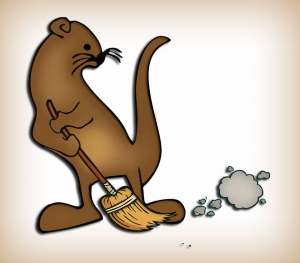 ЈКП „ ВИДРАК“ ВАЉЕВОВојводе Мишића 5014000 ВаљевоДел.бр.01-5980/1-21Тел: 014/221-556ДОКУМЕНТАЦИЈА ЗА НАБАВКУ    ДВОГОДИШЊЕ ЦВЕЋЕ  Д-11/2021Септембар, 2021.годЈКП „ВИДРАК“ ВАЉЕВОУпућује Позив за достављање понуда За  набавку	Позивамо вас да уколико сте заинтересовани доставите понуду за  набавку,  у поступку  набавке  Д-11/2021 -   добра – цвеће двогодишње .	             Понуда се припрема и подноси у складу са документацијом.	Документацију може преузети лице које поседује овлашћење заинтересованог понуђача у нашим просторијама, које се налазе у ул.Војводе Мишића 50 у Ваљеву, сваког радног дана од 08.00-13.00 часова или се доставља понуђачу на лични захтев, путем поште, e-maila.	Заинтересовани понуђачи су обавезни да своје понуде доставе лично или путем поште најкасније до 05.10.2021. године. Благовременим ће се сматрати понуде које стигну до 05.10.2021. године на адресу  ЈКП  „ВИДРАК“  Ваљево, улица Војводе Мишића 50 до 10:00 часова истога дана.	Јавно отварање понуда обавиће се истог дана када је крајњи рок за пријем понуда, односно 05.10.2021. год у 10:15 мин. Отварању понуда могу да присуствују представници понуђача са овлашћењем, које се предаје комисији непосредно пре јавног отварања понуда.	Одлуку о додели уговора наручилац ће донети у року од 05 дана од дана јавног отварања понуда.	Број  набавке  Д-11/2021 –  набавка  добра – цвеће двогодишњеУ П У Т С Т В Оза сачињавање понуде по позиву бр. Д-11/2021	1.Понуда се подноси на оригиналном обрасцу из документације.	Понуда мора бити јасна, читко откуцана или написана неизбрисивим мастилом и свака страна мора бити потписана од стране овлашћеног лица.Понуда се подноси у затвореној коверти, са тачно наведеном адресом понуђача и назнаком  НЕ ОТВАРАТИ – понуда за набавку Д-11/2021 – назив добра.	2.Понуда и сва акта морају бити на српском језику.Понуда се доставља тако што понуђач уписује тражене податке у обрасце који су саставни део документације. Комисија за набавке узеће у разматрање само благовремене понуде. Понуда ће се сматрати благовременом ако је наручиоцу достављена до рока назначеног у позиву за достављање. Наручилац ће као неисправне одбити понуде које су благовремено предате али за које се после отварања понуда на основу прегледа и оцене утврди да не испуњавају све захтеве из документације.	Вредновање понуда ће се вршити на основу следећих критеријума : најнижа понуђена цена.	У случају да две или више понуда имају исту најнижу понуђену цену, наручилац ће позвати понуђаче чије су понуде са истом најнижом понуђеном ценом и најповољнију понуду изабрати жребом. Поступак избора најповољније понуде путем жреба ће се обавити на следећи начин:1. Наручилац ће упутити позив понуђачима чије су понуде са истом најнижом понуђеном ценом да присуствују поступку жребања;2. Поступак жребања водиће председник Комисије и биће обављен у просторијама наручиоца;3. Комисија ће водити записник о поступку жребања;4. Комисија ће припремити посуду и куглице у којима ће бити папирићи саназивима понуђача чије су понуде са истом најнижом понуђеном ценом;5. Жребање ће бити обављено тако што ће председник комисије извршити извлачење једне куглице, извадити папирић из исте и прочитати назив понуђача којем ће Наручилац доделити уговор.ЈКП ‘’ ВИДРАК‘’ ВАЉЕВОБрој: 01 -5980/ 1-21У Ваљеву,27.09. 2021 год.              ОБРАЗАЦ ПОНУДЕ- Двогодишње цвеће-НАПОМЕНА : Не попуњавати у горњој табели са назнаком ’’ по договору ’’, јер се неће разматрати.На крају ове стране ставити потпис овлашћеног лица.						          ______________________________  Tehnička specifikacija I struktura cena  – cveće dvogodišnjeНапомена:Biljka Viole nalazi se u plastičnim saksijama 7x7 cm ili 8x8 cmBiljka Viole treba da je dobro odnegovana sa razvijenim korenovim sistemom bez tragova uvenuća I suvih listova I cvetova.Biljka Viole treba da je dobrog zdravstvenog stanja bez vidljivih tragova biljnih bolesti I štetočina.Isporuku cveća izvršiti sukcesivno po dogovoru sa Naručiocem najkasnije do 20.10.2021 godine.Biljke Viole moraju biti rascvetaneIsporuka se vrši u magacinu JKP “Vidrak” ValjevoPomeranje roka isporuke isključivo se vrši u opravdanim okolnostima samo Naručilac						                                ПОНУЂАЧ					                             ____________________________Назив фирме и седиштеАдреса понуђачаИме и презиме контакт особеТел.,факс, е-маилЖиро- рачунМатични бројРегистарски бројШифра делатностиПорески бројБрој  набавкеД-11/2021Услови плаћања (у складу са Законом о роковима измирења новчаних обавеза у комерцијалним трансакцијама)45 данаУкупан износ вредности без ПДВ- аУкупан износ вредности са ПДВ-омРок испоруке5 данаRed.br.Naziv proizvoda Boja cvetaBoja listaJedinica mereКoličinaCena bez PDV-a (po jedinici mere)Cena bez PDV-a (ukupno)Zbirna  cena sa PDV-om1.Viola WittrockianaCrvenazelenakomad9000 2.Viola WittrockianaPlavazelenakomad8000 3.Viola WittrockianaBelazelenakomad8000 Ukupno:Ukupno:Ukupno:Ukupno:Ukupno:Ukupno:Ukupno: